(Ф 21.01 - 03)Розробник									Лашкіна М.Г.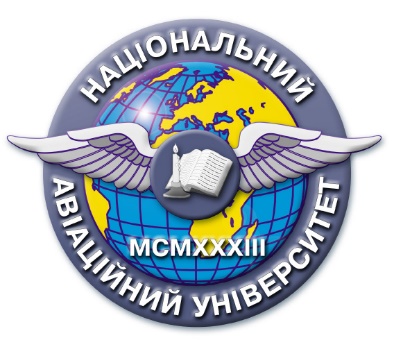 Силабус навчальної дисципліни«МІЖНАРОДНА ЖУРНАЛІСТИКА»Освітньо-професійної програми «Журналістика»Галузь знань: 06 «Журналістика»Спеціальність: 061 «Журналістика»Рівень вищої освітиПерший (бакалаврський) рівень вищої освітиСтатус дисципліниНавчальна дисципліна вибіркового компонента ОПСеместр7 (сьомий)Обсяг дисципліни, кредити ЄКТС/години4 кредити / 120 годинМова викладанняукраїнськаЩо буде вивчатися (предмет вивчення)Загальні тенденції розвитку міжнародної журналістики з урахуванням національної ідентичності суспільств; роль та місце міжнародної інформації в роботі журналіста-міжнародника в контексті національних інтересів, зовнішньої політики держави, а також загальноприйнятої світової практики; функції та жанри міжнародної журналістики. Під час курсу студенти будуть вчитися писати журналістські матеріали в різних жанрах для іноземних ЗМІ, аргументувати власну точку зору з урахуванням переваг і недоліків розвитку інформаційного суспільства.Чому це цікаво/треба вивчати (мета)Навчальна дисципліна спрямована на розширення уявлення в сфері міжнародних комунікацій в умовах глобального інформаційного простору, міжнародних відносин та міжнародної політики, діяльності журналіста в міжнародному інформаційному просторі, підходів до інформаційної безпеки. Отримати досвід та практику роботи журналіста-міжнародника в умовах мультимедійного середовища, роботи в різних жанрах. Отримати знання з етики діяльності журналіста у міжнародних відносинах та етикету.Чому можна навчитися (результати навчання)отримати знання про природу, динаміку, принципи організації міжнародних відносин, типи та види міжнародних акторів, сучасні тенденції розвитку світової політики;отримати знання про систему діяльності міжнародних інформаційних агентств, міжнародних організацій, благодійних організацій, груп впливу тощо;працювати з різними типами аудиторій, на різних комунікативних платформах; готувати інформаційні матеріали в різних жанрах, повідомлення для різних аудиторій;проводити моніторинг публікацій в ЗМІ, контент-аналіз інформаційних матеріалів, аналіз міжнародних рейтингів;розбиратися в основах гуманітарного права, особливостях роботи журналістів  в зонах конфліктів;навчитися психологічній адаптації до роботи в умовах військових конфліктів та підвищеному стресовому середовищі.Як можна користуватися набутими знаннями і уміннями (компетентності)У результаті вивчення навчальної дисципліни здобувач вищої освіти набуває наступних компетентностей:Здатність готувати журналістські матеріали для внутрішньої та зовнішньої аудиторії в різних жанрах;Здатність розпізнавати неправдиву інформацію: фейки та дипфейки;Здатність виявляти та аналізувати закономірності функціонування комунікаційних процесів в міжнародному суспільному, культурному та інформаційному контекстах.Здатність виховувати професійні якості, які б відповідали нормам журналістської етики та етикету для роботи в міжнародній сфері;Здатність аналізувати результати соціологічних досліджень, моніторингу суспільно-політичного життя та психології суспільств, проводити контент-аналіз.Здатність визначати комунікативну мету, визначати дискурс комунікації в міжнародних відносинах, обирати тематику та лексику.Навчальна логістикаБазові поняття та визначення. Принципи і функції міжнародної журналістики. Жанри міжнародної журналістики. Діяльність міжнародних організацій. Досвід роботи зарубіжних ЗМІ, моделі регулювання. Всесвітні служби мовлення як інструмент формування іміджу держави. Суспільне мовлення: досвід зарубіжних країн для України. Вплив ЗМІ на міжнародні процеси та зовнішню політику: медіа-дипломатія, глобалізація інформації, медіа-технології, конвергенція ЗМІ. Робота з базами даних. Джерела Open Data. Державні портали відкритих даних (data.gov.ua; data.gov; data.gov.gr; data.gouv.fr та ін.). Статичні та інтерактивні візуалізації. Візуалізація даних у Datawrapper і Highcharts. Роль журналістики у воєнних та політичних конфліктах. Основи верифікації даних. Перевірка контенту, отриманого від читачів. Верифікація зображень, відео. Висвітлення терористичних актів: специфіка діяльності в умовах терористичної атаки. Етика діяльності журналіста  в міжнародному інформаційному просторі: безстороннє репортерство, політична культура, принципи етнотолерантності.Види занять: лекції, практичні заняття, самостійна робота.Методи навчання: розгляд кейс-стаді, ділові ігри, групові дискусії, сесії питань та відповідей.Форми навчання: денна ПререквізитиЗагальні та фахові знання, отримані на першому (бакалаврському) рівні вищої освіти з політології, філософії, соціології вивченні дисциплін: «Теорія масових комунікацій», «Жанри журналістики». ПореквізитиЗнання з дисципліни можуть бути використані при написанні кваліфікаційної роботи, у практичній діяльності та стати допоміжною при вивчені дисциплін «Медіакомунікації у міжнародних відносинах», «Соціологія масових комунікацій» та інш.Інформаційне забезпеченняз репозитарію та фонду НТБ НАУНауково-технічна бібліотека НАУ:Бостан С.К. Державне право зарубіжних країн: навчальний посібник / С. К. Бостан, С. М. Тимченко.- Київ: Центр навчальної літератури, 2005.- 504 с.Іванов, В. Ф. Міжнародна журналістика. Міжнародний піар: навчальний посібник / В. Ф. Іванов, О. С. Дудко. - Київ : Освіта України, 2011. - 288 с.Лашкіна М.Г., Ліченко А.Д. Навчально-методичний комплекс дисципліни «Міжнародна журналістика». – 2019.Лашкіна М.Г. Психологічний аспект комунікативної функції ЗМІ. – 2004.Назаренко Г.І. Журналістські розслідування із застосуванням методу маскування і перевтілення у діяльності австрійського першовідкривача і основоположника інвестигативного репортажу Макса Вінтера. – 2016.Носова Б.М. Міжнародна журналістика: сучасна зарубіжна публіцистика: навчальний посібник/ МОН України, Київський національний університет ім. Тараса Шевченка. – Київ: Київський ун-т, 2016. – 128 с. Посельський Володимир Конституційний устрій Європейського Союзу: навчальний посібник.- Київ: Таксон, 2005.- 280 с.- (Modus Vivendi)Coronel Sheila. Digging Deeper: A Guide for Investigative Journalists in the Balkans. – Sarajevo : Balkan Investigative Reporting Network? 2009. – 273 p. Репозитарій НАУ:https://er.nau.edu.ua/handle/NAU/16348Локація та матеріально-технічне забезпеченняАудиторний фонд Факультету міжнародних відносин (7 корпус), навчальні аудиторії Кафедри журналістики.Семестровий контроль, екзаменаційна методикаДиференційований залікКафедраКафедра журналістикиФакультетФакультет міжнародних відносинВикладач(і) Посада: доцент кафедри реклами і зв’язків з громадськістю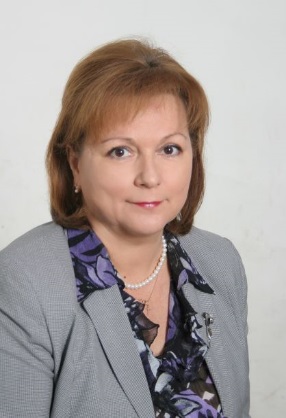 Науковий ступінь: кандидат наук з державного управлінняОсвіта: вищаСпеціальність: педагогіка, практична психологія, державне управлінняКваліфікація: викладач, практичний психолог, магістр державного управлінняhttps://bit.ly/3eihUZg http://www.lib.nau.edu.ua/naukpraci/teacher.php?id=11764 https://scholar.google.com/citations?user=tHDaQT8AAAAJ&hl=ruТел.: (044) 406-68-09E-mail: mariia.lashkina@npp.nau.edu.uaРобоче місце: 7.217Оригінальність навчальної дисципліниАвторський курсЛінк на дисциплінуhttp://www.lib.nau.edu.ua/search/Details.aspx?id=464636&lang=uk-UA